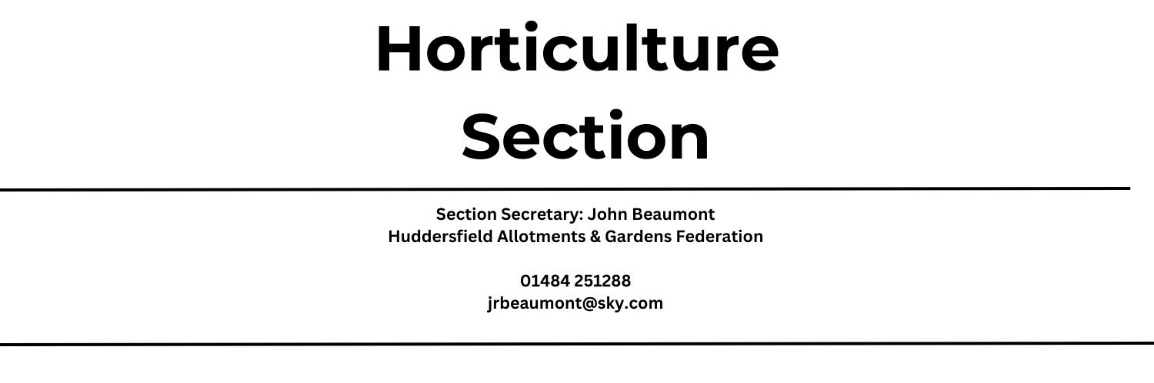 Huddersfield Allotments and Gardens Federation’s 2024 flower and vegetable show to be held within Emley Show on Saturday 3rd August 2024.This is an open show, inviting everyone to exhibit.Entries will be taken at the showground Friday 2nd August 4pm-9pm and on Saturday 3rd 7.30am-9.30am.Please note that all vehicles must be removed from the showground before 9am on Saturday Morning.Please have all Entry Forms completed before arrival to the desk. Entry forms will also be available on the day at the desk.ALL CLASSES ARE FREE TO ENTERA maximum of 2 exhibits per person, per class will be aloud. Entry Cards will be provided for each exhibit: these should be placed face down under the exhibit.All Plates, Vases and Sand will be provided by the federation.TENT TO BE CLOSED 10AM PROMPT FOR JUDGINGThe Decision of the judges are final, all matters in dispute will be settled by the show secretary.Exhibits must not be removed from the show bench before 4.30pm.Exhibits not removed by 5pm may be sold or given away.Prize MoneyFlower & Vegetable Classes 1st £5, 2nd £3, 3rd £1Children’s Classes 1st, 2nd & 3rd Place will be awarded a rosette and a gift from the federationPrizes are avalible for collection after the Trophy Presentation at 3pm.TrophiesWhere trophies are to be decided by points, they will be awared as follows1st 5 Points, 2nd 3 Points, 3rd 1 Point.John Armitage Trophy awared to The Best Exhibit in the Flower SectionNVS Medal & Certificate awarded to The Best Exhibit in the Vegetable SectionEddie Dean Trophy awarded for Most Points in the Vegetable SectionBoots Trophy awarded for Most Points Awarded in the Flower SectionFrank Roebuck Trophy awarded for Best Collection of Three Vegetables; Class V1Gerald Greenwood Trophy awarded for Best Gladioli; Class F3Haigh Trophy awarded for Best Collection of Vegetables by a Garden or Allotment Group; Class V15Michael Haigh Trophy awarded for Heaviest Potatoe; Class V12Vegetable ClassesV1 : A Collection of 3 Different Kinds of Vegetables 2 of each (within an area 24 inches x 18 inches)V2 : 2 Blanch Leeks Dressed with Roots Trimmed to Approx 3 inchesV3 :  Dish of 3 Dressed Onions Under 250gV4 :  Dish of 3 Dressed Onions Over 250gV5 :  Heaviest Onion as Grown with Tops and Roots Intact, Washed and in Good ConditionV6 :  Dish of 6 Shallots DressedV7  : Green Cabbage Dressed with 4 Guard Leaves and approx 3inch of StemV8  : 1 Red Cabbage Dressed with 4 Guard Leaves and approx 3inch of StemV9 :  1 Cauliflower Dressed with Approx 3Inch of StemV10 : Dish of 4 Potatoes WhiteV11 : Dish of 4 Potatoes with ColourV12 : Heaviest Potato as Grown, Washed and in Good ConditionV13 : Dish of 4 Tomatoes with Calyx (Not Small Fruited)V14  : Dish of 8 Small Fruited Tomatoes with CalyxV15 : 6 Different Kinds of Vegetable from a Garden or Allotment Site any quantity of vegetable (within an area 24inch x 24 inch)V16 : Dish of 6 Pod of Peas over 4.5 Inches with Stalk IntactV17 : Dish of 6 Pod of Peas under 4.5 inches with Stalk IntactV18  : Dish of 6 French Beans with Stalk IntactV19 : Dish of 6 Runner Beans with Stalk IntactV20 : Dish of 6 Broad Beans with Stalk IntactV21 : Dish of 3 Beetroot with Roots Intact and Tops Trimmed to Approx 3inchesV22 : Dish of 3 Carrots with Roots Intact and Tops Trimmed to Approx 3inchesV23 : 1 CucumberV24 : 1 Marrow Max Length 15InchesV25 : Dish of 3 Courgettes Round or Long. Max Length of Each Long Courgette 6inchesV26 : 1 Lettuce with Roots IntactV27 : Dish of 6 Radish with Tops and Roots IntactV28 : Collection of Mixed Herbs Displayed in a Jam JarV29 : Any Other Kind of Vegetable One ExibitV30 : One Funny or Wonky VegetableV31 : Dish of Any FruitFlower ShowF1 : 1 Flower & 1 VegetableF2  : Vase of Sweet Peas 5 StemsF3 : Gladioli 1 SpikeF4 : Vase of 3 Gladioli SpikesF5 : Foliage Pot Plant Max 6 Inch PotF6 : 3 Pompom DahliasF7 : 3 Dahlias Any VarietyF8 : 3 Dahlias Same VarietyF9 : Flowering Pot Plant Max 6 Inch PotF10  : 1 Stem of Floribunda RosesF11  : Vase of 3 RosesF12 :  Geranium Max 6 Inch PotF13 : Container of 1 Cactus or SucculentF14 : Gents ButtonholeF15 : 1 Basket of FlowersF16 : Fuchsia Max 6 Inch PotF17 : 1 Vase of Mixed FlowersPlease Note all flowers to be staged in the federation vases.Childrens ClassesUp to 13 YearsC1 : A Sunflower grown by yourself & displayed laid flat on the table. Stem to be up to a maximum length of 30cm, up to 7 years of ageC2 : A Drawing or Painting of a Flower or Vegetable on A4 paper or card, with name and age written on the backC3 : A Face on a Plate made from Fruit and or Vegetables 8-13 years of ageC4 : A Drawing or Painting of a Flower or Vegetable on A4 paper or card with name and age written on the back.C5  :An Animal made from Fruit and or Vegetable